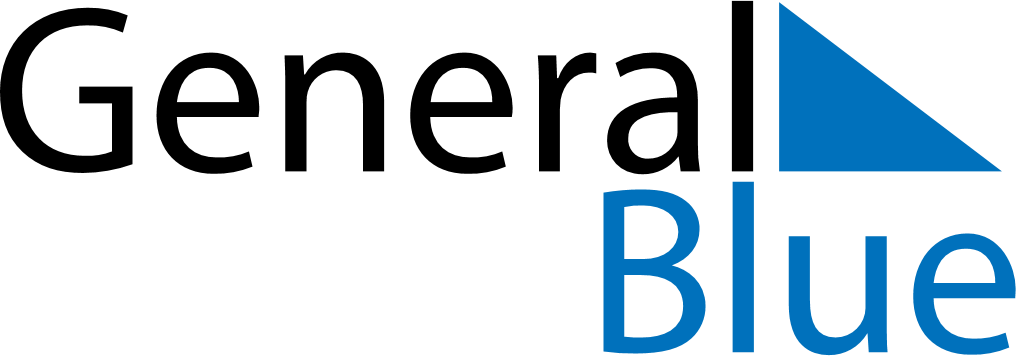 September 2018September 2018September 2018ArmeniaArmeniaSundayMondayTuesdayWednesdayThursdayFridaySaturday1Knowledge, Literacy and Education Day2345678910111213141516171819202122Independence Day2324252627282930